                    План работы РМО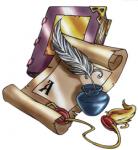 учителей начальных классов района имени Лазона 2016 годТема: Повышение эффективности и качества образования в начальной школе в условиях реализации федерального государственного образовательного стандарта начального общего образования.Цель: Создание научно-методической базы для качественной реализации ФГОС начального общего образования учителями начальной школы в образовательных учреждениях района.Задачи:Создать условия эффективного психолого-педагогического и методического сопровождения участников педагогического процесса при реализации ФГОС начального общего образования в образовательных учреждениях района.Способствовать обеспечению внедрения современных образовательных технологий как значимого компонента содержания образования (как одно из требований к условиям введения ФГОС).Создать условия для повышения уровня квалификации педагогов (как одно из требований к условиям введения ФГОС).Акцентировать внимание на повышении уровня самообразования каждого учителя (как одно из требований к условиям введения ФГОС).Приоритетные направления деятельности РМО:	информационная деятельность;	образовательная;	организационно-педагогическая;	оснащение учителей педагогическими инструментами по внедрению новых технологий ФГОС.Направления методической работы:	Заседания РМО.	Аттестация учителей.	Повышение квалификации учителей (самообразование, курсовая подготовка, участие в семинарах, конференциях, мастер-классах)	Участие учителей в конкурсах педагогического мастерства.	Проведение мониторинговых мероприятий. 	Внеурочная деятельность.	Обобщение и представление опыта работы учителей (открытые уроки, мастер-классы, творческие отчеты, публикации, разработка методических материалов) на различных уровнях.	Обеспечение преемственности при организации образовательного процесса.	Организация работы с одаренными детьми.Формы методической работы:	Изучение передового педагогического опыта. Ознакомление с методическими разработками по уроку. 	Участие в семинарах и конференциях.	Разработка рекомендаций, инструкций. 	Организация предметных олимпиад.	Работа с одаренными детьми.	Повышение квалификации педагогов на курсах .	 Прохождение аттестации педагогических кадров.Прогнозируемый результат деятельности:•	Повышение профессиональной компетентности учителя в условиях реализации ФГОС второго поколения;•	Обновление информационно-методического обеспечения повышения уровня профессиональной компетентности;•	Овладение измерительным инструментарием по осмыслению собственного уровня профессиональной компетентности;•	Участие в конкурсах, олимпиадах, конференциях различных уровней педагогов и  учащихся начальных классов;•	Презентация передового педагогического опыта по реализации ФГОС; •	Рост качества знаний обучающихся;•	Сформированность у школьников в процессе обучения ключевых компетентностей.Руководитель РМО нач. классов: Жученкова Елена Анатольевна№МесяцТемаОсновные вопросыФорма1январьСоздание развивающей образовательной среды: актуальные проблемы1.Развитие логического мышления на уроках математики по ФГОС2.«Системно - деятельностный подход в обучении младших школьников как средство повышения качества знаний  в условиях перехода на ФГОС» 3. Обобщение опыта4. Результаты школьного тура олимпиады младших школьников (3-4 классы.)5. Планирование проведения муниципального тура олимпиады младших школьников (3-4 классы) Круглый стол2апрельНовые образовательные технологии как средство повышения качества образования в условиях внедрения ФГОС1. Реализация современных технологий в учебном процессе2. Модель мониторинга качества образования в условиях введения ФГОС3. Актуальные вопросы системы оценки в условиях введения новых ФГОС4. Система оценки знаний и приёмы работы при безотметочном обучении в начальных классах.5. Обобщение опыта6. Итоги муниципального тура олимпиады младших школьников (3-4 классы)Семинар 3сентябрьПреемственность в обучении. 1.Адаптационный период обучающихся 1 класса.2.Преемственность  между начальной школой и основной.3. Обобщение опыта.4. Групповая работа как средство формирования УУД5.Итоги работы за 2015 -2016 уч. год. Планирование  на 2016 -2017уч. годПрактикум 4декабрьРазвитие профессиональной компетентности педагога как фактор повышения качества образования в условиях внедрения ФГОС1.Профессиональный стандарт педагога2. ."Формирование УУД у младших школьников на уроках русского языка с использованием УМК "Школа России"3. Мониторинг метапредметных универсальных учебных действий. Диагностика стартовой готовности к успешному обучению в начальной школе4. Обобщение опытаСеминар 